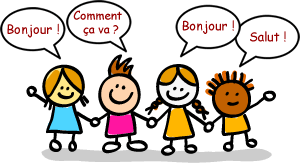 Early French ImmersionInformation Session &Kindergarten Registration Information 2021Information Session:  When: 	Wednesday, February 3, 2021 Time:  	6:30 p.m.Where: 	via ZoomParents wishing to attend the session please email CVschool@365.sd58.bc.ca for the link.  French Immersion Kindergarten Registration:When:	Monday, February 8 to Friday, February 19, 2021Register online at www.sd58.bc.ca How does registration take place?Registration for Kindergarten French Immersion will take place earlier than neighborhood school registration.  This will allow for equitable access and better planning.  Collettville Elementary is a school of choice with limited registration and as a result, if needed, a lottery will take place to determine registration.  Please visit our website www.sd58.bc.ca for a complete overview of the process.For more information or if you have questions please contact Collettville Elementary School at 250-378-2230 or email the Acting Principal, Ms. Becky Puterbough at bputerbough@365.sd58.bc.caThank you and Welcome to School District No. 58 (Nicola-Similkameen).Success for ALL Learners ~ Today and Tomorrow